Полиомиели́т (от др.-греч. πολιός — серый и µυελός — спинной мозг) — детский спинномозговой паралич, острое, высококонтагиозное инфекционное заболевание, обусловленное поражением серого вещества спинного мозга полиовирусом и характеризующееся преимущественно патологией нервной системы.Механизмы передачи:Воздушно-капельный путь – реализуется при вдыхании воздуха с взвешенными в нем вирусами.Алиментарный путь передачи – заражение происходит при употреблении в пищу загрязненных продуктов питания.Контактно-бытовой путь – возможен при использовании одной посуды для приема пищи разными людьми.Водный путь – вирус попадает в организм с водой.Симптомы:Недомогание общего характера;Повышение температуры в пределах до 40°C;Снижение аппетита;Тошнота;Рвота;Мышечные боли;Боли в горле;Головные боли.Осложнения:Острый вялый паралич;Пневмония;ателектазы легких;интерстициальный миокардит;Острое расширение желудка.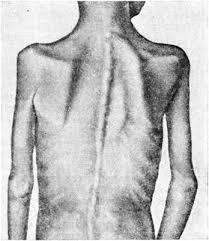 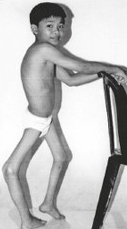 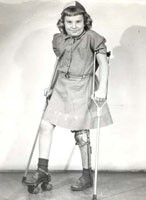 Диагностика: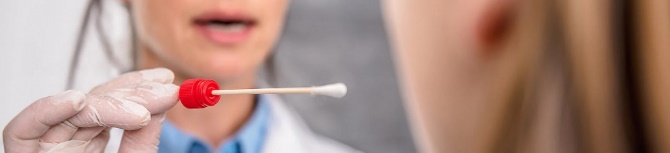 Биоматериалом для анализа выступают: кровь, спинномозговая жидкость, назофарингеальная слизь, кал.Основные лабораторные тесты: Выделение полиовируса из слизи носоглотки и/или фекалий. Иммуноферментный анализ, направленный на обнаружение антител IgM.Тест на реакцию связывания комплемента (нарастание титра антител в парных сыворотках). Лечение полиомиелита проводится в инфекционной больнице и предполагает комплексный подход, включающий:Строгий постельный режим. Защиту парализованных мышц. Для этого могут накладывать специальные шины;Физиотерапию. Это и лечебная физкультура, и плавание в бассейне под присмотром тренера, и массаж. Электростимуляция, аппликации из парафина, УВЧ-терапия.ИВЛ. Профилактика: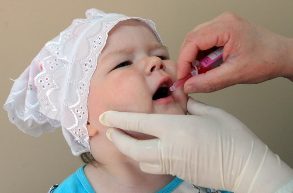 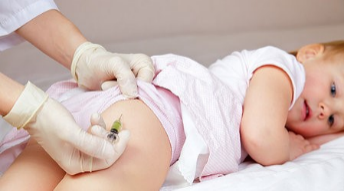 Вакцинация;Отказ от купания в грязных, не приспособленных для этого водоемах;Соблюдение правил личной гигиены;Отказ от потенциально опасных продуктов. Нежелательным в этом смысле является сырое молоко – в нем нередко встречается возбудитель;Карантинные меры в случае, если в детском коллективе обнаружен ребенок с заболеванием. При этом все предметы и вещи обрабатываются, дезинфицируются.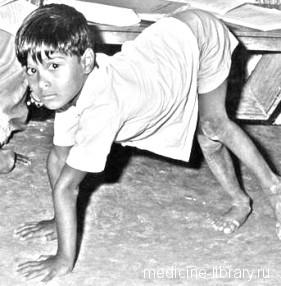 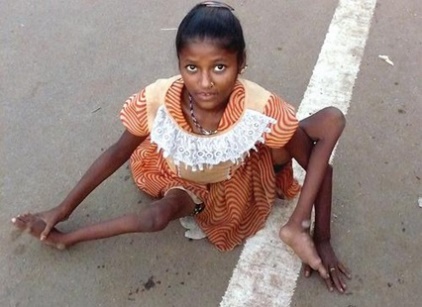 Пальчиков Н.Н. группа 310-1 2022.Памятка по профилактике полиомиелита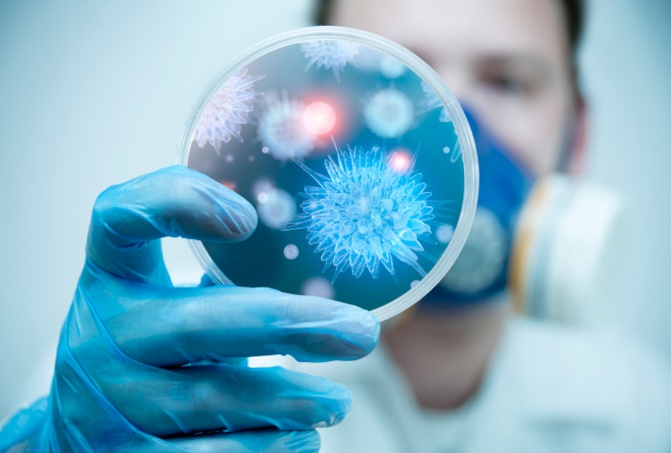 